Registrační číslo projektu: CZ.1.07/1.1.38/02.0025Název projektu: Modernizace výuky na ZŠ Slušovice, Fryšták, Kašava a VelehradTento projekt je spolufinancován z Evropského sociálního fondu a státního rozpočtu České republiky.NÁZEV FY_063_Čas_Měření časuAutor: Mgr. Helena OndrášováŠkola: Základní škola Fryšták, okres ZlínDigitální učební materiál (pracovní list) procvičuje a upevňuje převody jednotek času a způsoby měření času.Je určen pro předmět FYZIKA, 6. ročníkTento materiál vznikl jako doplňující materiál k učebnici: KOLÁŘOVÁ, R., BOHUNĚK, J. Fyzika pro 6. ročník základní školy. Praha: Nakladatelství Prometheus, spol. s. r. o., 2006. ISBN 80-7196-246-5.1. Popiš čas jako fyzikální veličinuOznačení: ……………Základní jednotka (slovy, značka) :………………………………………………….Větší jednotky: ………………………………………………………………………...	…………………………………………………………………………	…………………………………………………………………………Převodní vztahy:1min = …………….. s		1h =………….. min = ……………..  s1d = …………………h = ……………………..min = …………………..  sMěřidla: ……………………..             ……………………...2. Pojmenuj hodiny podle obrázků3. Přiřaď obrázek k principu popisu hodin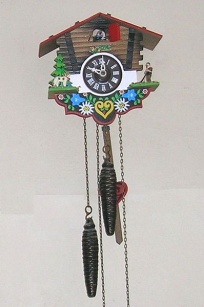 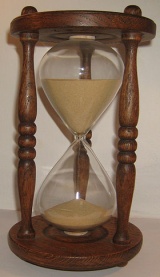 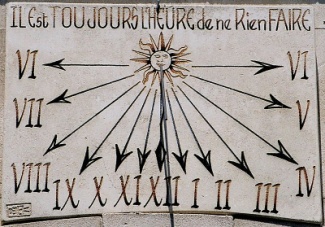 1) …………………………         2) …………………………      3) …………………………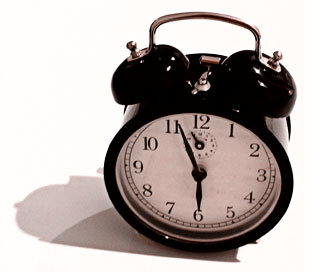 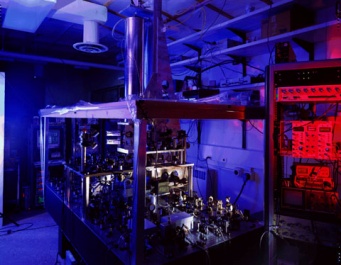 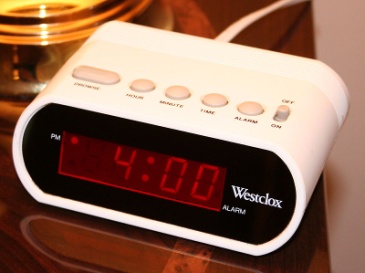 4) …………………………         5) ………………………       6) …………………………A) Nejpřesnější na světě, odměřují čas na základě kmitů atomů cesia.B) Využívají pohybu Slunce po obloze, jeho stín ukazuje na stupnici čas.C) Jemný písek se přesype za určitý časový úsek.D) Destička křemenného krystalu kmitá v elektrickém poli. Na hodinách dochází ke změnám číslic na display.E) Pravidelně se opakující ději je základem každého mechanického hodinového stroje. Zařízení, které zajišťuje rovnoměrnost chodu hodin je kyvadlo. F) Ve starém budíku se nachází kolečko s drobnými kolíky po obvodu, říká se mu nepokoj. Při každém pohybu nepokoje se pootočí kolečko o 1 zub. To se přenáší na pohyb ručiček soustavou ozubených koleček. Hodiny se mohou natahovat závažím, pružinkou nebo pracují elektricky.Řešení:4. Délka dráhy maratonského běhu je 42 195 m . 1. závodník proběhl trať za 
2h 14min 12s, 2. závodník měl v cíli čas 2h 18min 6s. O kolik sekund měl druhý závodník horší čas.………………………………………………………………………………………………..………………………………………………………………………………………………..………………………………………………………………………………………………..Odpověď: ……………………………………………………………………………………5. Porovnej, přiřaď správná znaménka (,=)15 min		 h				0,75 h		50 min	4 h		250 min			2 h		7 200 s30 min		0,25 h				4 min		720 s4 h 5 min		244 min3 h 15 min 20 s	3 152 s7 dní			168 h6.  Doplň tak, aby platila rovnost časových údajů se zlomky. dne =		h dne =		min dne =		s h =		min h =		s min =	s min =	sŘešení:1. Popiš čas jako fyzikální veličinuOznačení: ………t……Základní jednotka (slovy, značka)…sekunda…( s)……………………………….Větší jednotky: ……minuta (min).…………………………………………………...	……hodina (h) ………………………………………………………	……den  (d)..…………………………………………………………Převodní vztahy:1min = ………60.. s			1h =……60.….. min = ……3600………..  s1d = …………24……………h = ……1440...min = …86400………...  sMěřidla: hodiny……………………..              stopky……………………...2. Pojmenuj hodiny podle obrázků			sluneční, přesýpací, mechanické (kyvadlové), přenosné mechanické, digitální, atomové3. Přiřaď obrázek k principu popisu hodin1) sluneční hodiny……               2) přesýpací hodiny…              3) mechanické hodiny4) přenosné mechanické              5) digitální hodiny…                 6) atomové hodiny…              hodiny						A) Nejpřesnější na světě, odměřují čas na základě kmitů atomů cesia.B) Využívají pohybu Slunce po obloze, jeho stín ukazuje na stupnici čas.C) Jemný písek se přesype za určitý časový úsek.D) Destička křemenného krystalu kmitá v elektrickém poli. Na hodinách dochází ke změnám číslic na display.E) Pravidelně se opakující ději je základem každého mechanického hodinového stroje. Zařízení, které zajišťuje rovnoměrnost chodu hodin je kyvadlo. F) Ve starém budíku se nachází kolečko s drobnými kolíky po obvodu, říká se mu nepokoj. Při každém pohybu nepokoje se pootočí kolečko o 1 zub. To se přenáší na pohyb ručiček soustavou ozubených koleček. Hodiny se mohou natahovat závažím, pružinkou nebo pracují elektricky.Řešení:4. Délka dráhy maratonského běhu je 42 195 m . 1. závodník proběhl trať za 
2h 14min 12s, 2. závodník měl v cíli čas 2h 18min 6s. O kolik sekund měl druhý závodník horší čas.1. 2h 14min 12s = 2x3600+14x60+12=8052s2. 2h 18min 6s = 2x3600 + 18x60 + 6 = 8286s8286-8052=234s = 3min 54sOdpověď: …Druhý závodník měl o 3min 54s horší čas5. Porovnej, přiřaď správná znaménka (,=)15 min	    =	 h				0,75 h	    50 min	4 h	        250 min				2 h	    =	7 200 s30 min     	0,25 h				4 min	    	720 s4 h 5 min	   	244 min3 h 15 min 20 s  	3 152 s7 dní		    =	168 h6. Doplň tak, aby platila rovnost časových údajů se zlomky. dne =		3 h dne =		180 min dne =		10 800s h =		4 min h =		240 s min =	24 s min =	8 sPoužité zdroje:Saint-remy-de-provence-cadran-solaire.jpg. In: Wikipedia: the free encyclopedia [online]. San Francisco (CA): Wikimedia Foundation, 2001-, 2. 2. 2005, 16:35 [cit. 2013-07-23]. Dostupné z: http://cs.wikipedia.org/wiki/Soubor:Saint-remy-de-provence-cadran-solaire.jpgWooden hourglass 2.jpg. In: Wikipedia: the free encyclopedia [online]. San Francisco (CA): Wikimedia Foundation, 2001-, 21. 5. 2007, 16:52 [cit. 2013-07-23]. Dostupné z: http://cs.wikipedia.org/wiki/Soubor:Wooden_hourglass_2.jpgCuckoo clock.jpg. In: Wikipedia: the free encyclopedia [online]. San Francisco (CA): Wikimedia Foundation, 2001-, 11:28, 28 February 2010 [cit. 2013-07-23]. Dostupné z: http://commons.wikimedia.org/wiki/File:Cuckoo_clock.jpgWindup alarm clock.jpg. In: Wikipedia: the free encyclopedia [online]. San Francisco (CA): Wikimedia Foundation, 2001-, 28. 10. 2009, 22:51 [cit. 2013-07-23]. Dostupné z: http://cs.wikipedia.org/wiki/Soubor:Windup_alarm_clock.jpgDigital-clock-alarm.jpg. In: Wikipedia: the free encyclopedia [online]. San Francisco (CA): Wikimedia Foundation, 2001-, 1. 10. 2005, 01:23 [cit. 2013-07-23]. Dostupné z: http://cs.wikipedia.org/wiki/Soubor:Digital-clock-alarm.jpgAtomic clocks.jpg. In: Wikipedia: the free encyclopedia [online]. San Francisco (CA): Wikimedia Foundation, 2001-, 19. 6. 2008, 01:14 [cit. 2013-07-23]. Dostupné z: http://cs.wikipedia.org/wiki/Soubor:Atomic_clocks.jpgPoužité zdroje:KOLÁŘOVÁ, R., BOHUNĚK, J. Fyzika pro 6. ročník základní školy. Praha: Nakladatelství Prometheus, spol. s. r. o., 2006. ISBN 80-7196-246-5.ROSECKÁ, Z., MÍČEK, A. Fyzika učebnice pro 6. ročník. Brno: Tvořivá škola, 2008. ISBN 80-903397-7-4CHLUMSKÁ, H., ROSECKÁ, Z. Zápisník mladého fyzika 1. pracovní sešit pro činnostní výuku fyziky. Brno: Tvořivá škola, 2009. ISBN 80-903397-8-1CHAJDA, R. Fyzika v otázkách a odpovědích. Ottovo nakladatelství Praha 3, 2011. ISBN 978-80-7360-988-7RAUNER, K. Fyzika pracovní sešit pro 6. ročník základní školy a primu víceletého gymnázia. Plzeň: Nakladatelství Fraus, 2004. ISBN 80-7238-328-01234561B2C3E4F5D6A